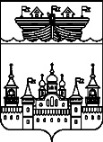 ЗЕМСКОЕ СОБРАНИЕ ВОСКРЕСЕНСКОГО МУНИЦИПАЛЬНОГО РАЙОНА НИЖЕГОРОДСКОЙ ОБЛАСТИР Е Ш Е Н И Е 21 октября 2016 года			 							    № 105Об исполнении бюджета Воскресенского муниципального районаНижегородской области за 9 месяцев 2016 годаРассмотрев представленную начальником Управления финансов администрации Воскресенского муниципального района Нижегородской области Л.Л.Шумиловым информацию об исполнении бюджета муниципального района за 9 месяцев 2016 года,Земское собрание района р е ш и л о :Информацию об исполнении бюджета муниципального района за 9 месяцев 2016 года принять к сведению.Глава местного самоуправления				А.В.Безденежных